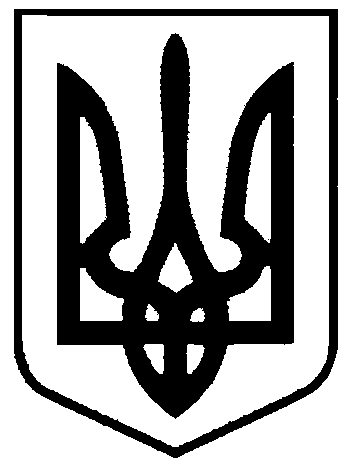 СВАТІВСЬКА МІСЬКА РАДАВИКОНАВЧИЙ КОМІТЕТРІШЕННЯвід «29» травня  2019 р.    	                     м. Сватове                                           № 53   Про надання допомоги Мішурі О.І.на поховання чоловіка Мішури В.М.який на день смерті ніде не працював  Розглянувши заяву Мішури Олександри Іванівни, яка проживає по вул. Слобожанська, 34  м. Сватове, Луганської області, з проханням надати їй допомогу на поховання чоловіка Мішури Віктора Миколайовича, який помер 04.02.2019  року  і на день смерті не був пенсіонером, не перебував на обліку в центрі зайнятості та ніде не працював, керуючись ст. 13 Закону України «Про поховання та похоронну справу», постановою Кабінету Міністрів України № 99 від 31.01.2007 року, Виконавчий комітет Сватівської міської радиВИРІШИВ:Надати Мішурі Олександрі Іванівні  матеріальну допомогу на поховання чоловіка Мішури Віктора Миколайовича  у розмірі 500  грн.Видатки здійснити за рахунок коштів передбачених бюджетом.Дане рішення направити:- керівнику фінансово-розрахункового відділу міської ради, Варибрус Н.О.Сватівський міський голова                                                                  Є.В. Рибалко